FICHE D’INSCRIPTIONChantier du DAPSA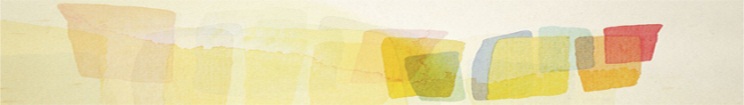 Penser la famille lorsqu’enfants et parents sont séparés ?Vendredi 26 Mars 2021 de 9h30 à 12hEn visio-conférence
----------------------------------------------------------------------------------Vous pouvez vous inscrire soit :En nous retournant cette fiche par mail à reseau@dapsa.orgEn nous contactant par téléphone au 01 42 09 07 17Le nombre de connexions étant limité, nous vous remercions de bien vouloir attendre la confirmation à votre demande d’inscription, vous recevrez alors le lien de connexion.Rappel : l’inscription aux conférences est gratuite mais le nombre de places est limité.-------------------------------------------------------------------------------------------Nom : Prénom :Profession :Institution :Adresse professionnelle :Téléphone :E-mail :Avez-vous besoin d’une attestation de présence ? OuiNon 